Anexa nr. 5 la Regulamentul privind modul de utilizare a serviciilor fiscale electronice prin intermediul SIA „Cabinetul personal al contribuabilului”TERMENI ȘI CONDIȚII DE UTILIZARE 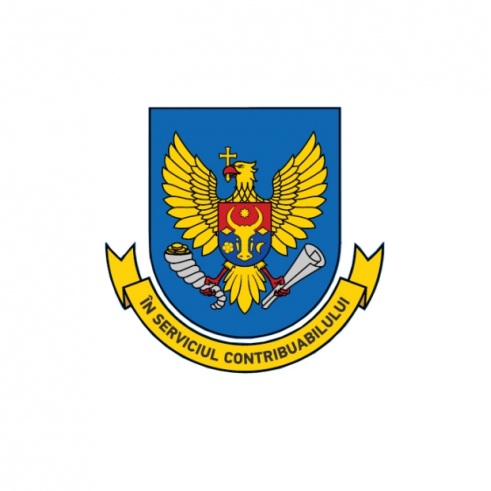 A SITE-ULUI WWW. SFS.MD   DISPOZIȚII GENERALEPrezentul document a fost elaborat în conformitate cu prevederile legislației în vigoare și alte acte normative interne și are drept scop reglementarea modului și condițiilor de utilizare a site-ului www. sfs.md (în continuare – site), al cărui posesor este Serviciul Fiscal de Stat (în continuare – SFS), precum și a serviciilor fiscale electronice (în continuare – servicii) disponibile de pe acesta. Administrarea site-ului este asigurată de către SFS, prin intermediul Instituției Publice „Centrul de Tehnologii Informaționale în Finanțe” (în continuare - IP CTIF) – administrator tehnico-tehnologic al Sistemului Informațional al SFS.Termenii și condițiile de utilizare pot fi modificate de către SFS, fără notificarea prealabilă a persoanelor care îl utilizează (în continuare - utilizatori). Modificările respective vor intra în vigoare la data plasării acestora pe site.ACCEPTAREA CONDIŢIILORSite-ul este portal ce are drept scop asigurarea accesului la informații utile din domeniul fiscal, a unei transparențe mai mari, a unei înțelegeri mai bune a activităților acestuia, precum centralizarea sistemelor, opțiunilor, modulelor, funcționalităților din mediul online destinate interacțiunii reciproce a contribuabililor cu SFS și prestării serviciilor de către autoritatea publică.Acceptarea Termenilor și condițiilor expuse în continuare oferă utilizatorilor dreptul de acces și utilizare în totalitate a serviciilor plasate pe site, disponibile permanent pentru consultare.DESCRIEREA SERVICIILORPrin intermediul secțiunilor sale, site-ul pune la dispoziția utilizatorilor informații, acte normative și știri referitoare la activitatea SFS, precum și modulele de raportare și interacțiune cu SFS, prin intermediul serviciilor.În procesul de accesare și utilizare a serviciilor,  precum și de întocmire, semnare, transmitere și recepționare a documentelor fiscale electronice, utilizând metode automatizate de prezentare a acestora în formă electronică prin intermediul serviciilor, vor fi respectate normele regulatorii reflectate în Regulamentul privind modul de utilizare a serviciilor fiscale electronice prin intermediul SIA „Cabinetul personal al contribuabilului”, aprobată de SFS în modul stabilit.Accesul la servicii se acordă în mod automatizat în urma autentificării pe site prin intermediul serviciului guvernamental de autentificare și control al accesului (MPass). Serviciile sunt disponibile 24 din 24 de ore, 7 zile pe săptămână, 365 de zile în an, exceptând cazurile de forță majoră, lucrările de deservire tehnică planificate, precum și cazurile extreme și de remediere a defecțiunilor tehnice prevăzute în Regulamentul privind modul de utilizare a serviciilor fiscale electronice prin intermediul SIA „Cabinetul personal al contribuabilului”.Prin intermediul site-ului, utilizatorul va fi informat  despre fiecare situație de întrerupere a posibilității accesării serviciilor, care survin în urma lucrărilor de deservire tehnică, precum și despre reluarea activității serviciilor în cazul întreruperii funcționalității acestora.CONTUL PERSONAL AL CONTRIBUABILULUIPentru a utiliza unele dintre Servicii, poate fi necesar un cont de utilizator, pentru care se necesită acceptarea și respectarea Regulamentului privind modul de utilizare a serviciilor fiscale electronice prin intermediul SIA „Cabinetul personal al contribuabilului”.Pentru a proteja contul de utilizator, autentificarea se va efectua cu ajutorul semnăturii electronice prin intermediul serviciului guvernamental MPass.Utilizatorul poartă întreaga responsabilitate pentru activitatea care are loc în sau prin intermediul SIA „Cabinetul personal al contribuabilului”. NEANGAJAREA RĂSPUNDERIISFS, prin intermediul IP CTIF, oferă utilizatorilor serviciilor atât accesul liber la informații de interes public, cât și acces restricționat pentru previzualizarea datelor cu caracter personal, precum și depune eforturi pentru ca aceste informații să fie corecte și oferite la timp. La semnalarea eventualelor erori, SFS va asigura în cel mai scurt timp remedierea acestora. Informația oferită:este exclusiv de natură generală;nu este în mod obligatoriu completă sau actualizată, ca rezultat al necesității îndeplinirii de către SFS a obligațiilor de protecție a informațiilor clasificate;conține legături web spre alte site-uri asupra conținutului cărora SFS nu deține nici un control și pentru care nu își asumă nici o responsabilitate. SFS își declină în mod special orice răspundere dacă aceste site-uri:sunt inexacte, incomplete sau conțin informații înșelătoare;nu oferă o securitate adecvată, conțin viruși sau alte elemente cu caracter distructiv.Un document disponibil pe site nu reproduce în mod obligatoriu textul unui document oficial. Numai documentele și actele normative publicate de către organele abilitate sunt considerate autentice.SFS nu își asumă nici o răspundere în cazul în care anumite informații sunt furnizate cu întârziere, sunt pierdute, șterse sau nu pot fi stocate pe serverele SFS din orice motive și nu este responsabil pentru folosirea incorectă de către utilizatorul serviciilor.SFS nu poartă răspundere pentru datele incluse în documentele fiscale electronice ale utilizatorului și semnate cu semnătura electronică prevăzută de legislația în vigoare, pentru erorile, lacunele, ștergerea fișierelor, schimbarea funcțiilor, reținerile și defectele ce au loc în timpul transmiterii datelor, care au survenit din motive independente de autoritatea fiscală.SFS nu poartă răspundere pentru întreruperea continuității serviciilor din vina utilizatorului și nu va fi responsabil pentru nici o întrerupere rezultată din cauze ce excedă controlului său, cum ar fi lipsa energiei electrice, defectarea tehnicii de calcul sau infrastructurii de rețea ale utilizatorului, lipsa sau perturbări ale legăturilor Internet și nici pentru pagubele pe care utilizatorul le-ar putea suferi din aceste cauze.SFS nu poartă răspundere pentru nici o întrerupere a serviciilor rezultată din cauze ce derivă din setările calculatorului utilizatorului, cum ar fi lipsa programelor necesare pentru utilizarea serviciilor, restricțiile dictate de politica de securitate a calculatorului utilizatorului, defecțiunile dispozitivelor de citire a purtătorilor de informații pe care sunt înscrise semnăturile electronice, cât și incompatibilitatea calculatorului cu cerințele tehnice plasate pe site și nici pentru consecințele pe care utilizatorul le-ar putea suferi din aceste cauze.SFS nu poartă răspundere pentru daunele indirecte cauzate utilizatorului, inclusiv venitul ratat, economii ratate, oportunități ratate, netransmiterea sau transmiterea cu întârziere a informației, alterarea sau pierderea informației.SFS nu garantează disponibilitatea permanentă a site-ului sau faptul că va putea fi accesat întotdeauna cu o anumită viteză sau cu o anumită funcționalitate, în legătură cu necesitatea efectuării operațiunilor de întreținere de rutină. SFS va asigura funcționalitatea site-ului, întru disponibilitatea permanentă a acestuia.SFS își rezervă dreptul de a suspenda, modifica, adăuga sau șterge în orice moment porțiuni ale conținutului site-ului. De asemenea, SFS își rezervă dreptul de a restricționa accesul utilizatorilor la o parte sau la întregul său conținut, precum și de a oferi acces utilizatorilor la noile servicii implementate pe site în conformitate cu Regulamentul privind modul de utilizare a serviciilor fiscale electronice prin intermediul SIA „Cabinetul personal al contribuabilului”.În scopul protejării sistemului informatic, SFS are dreptul să suspende temporar accesul contribuabilului la servicii, în cazul în care constată că este ținta unor atacuri informatice sau suspectează probleme de securitate ale sistemului său ce poate cauza eventuale prejudicii atât contribuabilului, cât și SFS, până la soluționarea acestei probleme.Noțiunea de neangajare a răspunderii nu se răsfrânge și asupra obligației organului fiscal de a respecta legislația în vigoare și nu poate exclude obligațiile impuse de lege.DREPTURILE ȘI OBLIGAŢIILE UTILIZATORILORUtilizatorii sunt în drept:să utilizeze serviciile plasate pe site în scopul perfectării și prezentării documentelor fiscale electronice;să obțină informațiile disponibile în cadrul serviciilor;să beneficieze de actualizare automatizată a datelor de identificare din conturile de utilizator;Utilizatorii vor accepta următoarele condiții:să perfecteze documentele fiscale electronice, utilizând formularele puse la dispoziție automat în cadrul serviciilor; să semneze documentele fiscale electronice cu semnătura electronică prevăzută de legislația în vigoare, valabilă la momentul semnării acestora, în scopul confirmării veridicității datelor conținute în documentele fiscale electronice;să pună la dispoziție adresa electronică prin care se va efectua comunicarea reciprocă, iar în caz de modificare a adresei electronice, să asigure ajustarea acesteia în contul său de utilizator;să pună la dispoziție date de identificare veridice, iar în caz de modificare a oricăror date de identificare, în termen de 3 (trei) zile de la producerea evenimentului, să informeze despre acest fapt;să colaboreze cu SFS pentru asigurarea securității accesului la servicii și să informeze despre orice acțiune suspicioasă de care are cunoștință și care ar putea să reprezinte un atentat la serviciile respective;să nu publice, transmită sau distribuie informații care pot fi obscene, defăimătoare sau ilegale;să nu utilizeze acest site într-un mod care poate duce la încălcarea regulilor altor site-uri;să nu folosească, prin nici un fel de metodă, nici o aplicație software și nici un dispozitiv care să bruieze site-ul, să încarce sau să pună la dispoziție fișiere conținând date eronate sau viruși;să nu obțină sau să nu încerce să obțină acces neautorizat, indiferent de metodă.Utilizatorul este singura persoana responsabilă de eventualele distrugeri cauzate sistemelor de calcul sau rețelei de pe care accesează site-ul sau de orice alte pierderi de date, care ar putea fi rezultatul descărcării de informații și servicii din conținutul site-ului.Utilizatorul poartă răspundere pentru datele incluse în documentele fiscale electronice și semnate cu semnătura electronică prevăzută de legislația în vigoare, pentru erorile, lacunele, ștergerea fișierelor, schimbarea funcțiilor, reținerile și defectele ce au loc în timpul transmiterii datelor, care au survenit din vina sa.În cazul în care se constată că utilizatorul încalcă sau are motive să suspecteze că încalcă oricare dintre obligațiile sale, SFS are dreptul să suspende/blocheze accesul utilizatorului la contul personal al acestuia.PRELUCRAREA DATELORPrin acceptarea Termenilor și condițiilor utilizatorul și-a exprimat consimțământul pentru colectarea, administrarea datelor cu caracter personal ale acestuia și includerea datelor cu caracter personal în baze de date, precum și prelucrarea lor, în condițiile și cu respectarea reglementărilor legale în vigoare.Prin prelucrarea de date/informații furnizate de utilizator se înțelege orice operațiune sau set de operațiuni care se efectuează asupra datelor/informațiilor prin mijloace automate sau neautomate, precum colectarea, înregistrarea, organizarea, stocarea, adaptarea și/sau modificarea, extragerea, consultarea, utilizarea, dezvăluirea către terți, alăturarea ori combinarea, blocarea, ștergerea sau distrugerea acestora.Serviciile includ acțiuni organizatorice speciale, precum și mijloace tehnice, de program și criptografice pentru protecția informației în timpul procesării documentelor fiscale electronice. Modul de acumulare, procesare, utilizare a informației încadrate în categoria confidențială (date cu caracter personal, secret comercial etc.), regulile de protecție a acesteia și modul de acces la aceasta sunt reglementate legislația privind protecția datelor cu caracter personal și  alte acte legislative în vigoare.CONDIŢII DE FOLOSIRE A INFORMAŢIILOR DE PE SITEUtilizatorii pot prelua, citi sau imprima orice informație de pe acest site, cu condiția să reproducă fiecare dintre adnotările despre drepturile de autor sau alte adnotări despre drepturile de proprietate conținute în orice informație pe care o preiau de pe site. Totuși, utilizatorul nu au dreptul de a distribui, modifica, transmite, refolosi, republica sau folosi conținutul site-ului pentru scopuri publice sau comerciale, incluzând aici textul, imaginile grafice/video, sunetul fără permisiunea scrisă a SFS.Utilizatorul trebuie să ia cunoștință de faptul că orice informație vizualizată sau citită pe acest site are drepturi rezervate de „copyright” fără o altă notificare specială.Utilizarea site-ului și a serviciilor nu vă oferă nici un drept de proprietate intelectuală asupra acestora sau asupra conținutului accesat. REGULI GENERALEDrepturile și obligațiile părților (utilizatorul, SFS și IP CTIF), impuse de termenii și condițiile prezente, precum și toate efectele juridice ce decurg din acestea vor fi interpretate și guvernate de Codul civil, actele normative ale SFS și alte acte legislative și normative în vigoare ce reglementează domeniul vizat în prezentul document.    SFS declară că:va depune toate eforturile rezonabile pentru realizarea scopului site-ului;va depune toate eforturile (din punct de vedere tehnic sau de altă natură) pentru funcționarea în bune condiții a site-ului;pe măsura apariției unor situații noi de orice natură ce impun acest lucru, SFS poate modifica condițiile și termenii de utilizare, care vor intra în vigoare la data plasării acestora pe site.DISPOZIŢII FINALEPrin accesarea serviciilor, utilizatorul acceptă faptul că orice dispută este interpretată în concordanță cu legislația în vigoare.Pentru informații suplimentare, utilizatorul poate contacta Centrul Unic de Apel al SFS la numărul de telefon – 0 8000 1525.